Faculty Member Profile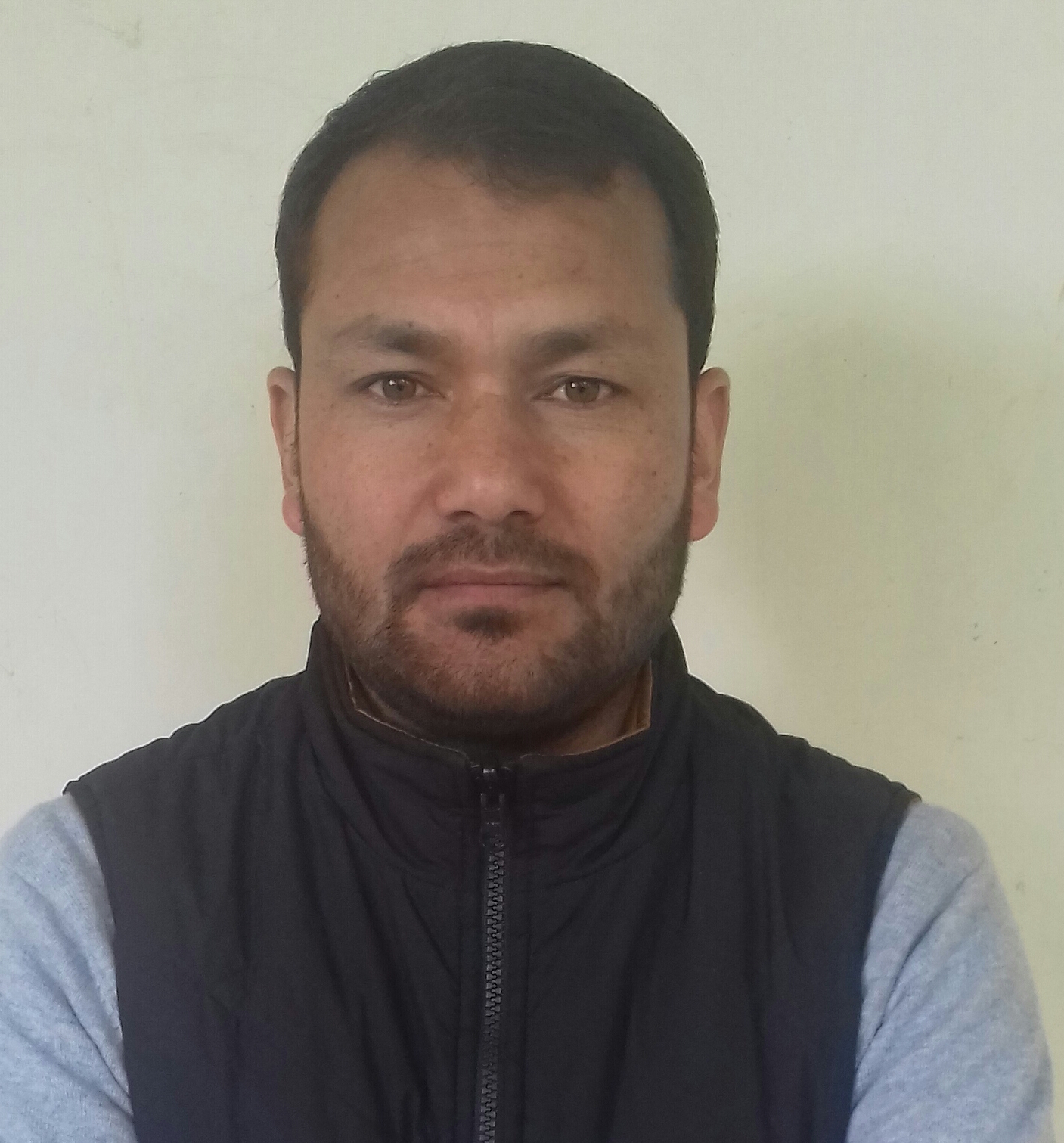 (Govt. degree College Ganderbal)Name                              : AbazarParentage	:Haji MohdDate of Birth		: 3rd June, 1984	Marital Status                  :	Residential Address:Tumail, Kargil Ladakh-194103Email: abazar.ap@gmail.comCell No: 7051691433Name of  the Department: CommerceDesignation:Assistant ProfessorCourses taught at:UG level:Business Org. & ManagementCompany LawCost AccountingBanking and insurance Micro economicsService rendered in different Colleges:(Attach Experience Certificate)Innovative processes developed in teaching and learning eg. PPTs, Study material, video lectures, Smarts Boards used etc. :Suggest students updated study material, books and relevant and useful websites.Participation in Curricular development: NIL                                (attach document)Participation in Co-Curricular development (NSS/NCC/Sports etc.): As a member of college sports committee contribute to facilitate and organize sports events in the college.                                                                           (attach document)Research, Scholarly, Professional and Scientific Activity (Give details as per format)Total Research experience: NILNo. of publications in peer-reviewed journals:NIL No. of books/ book chapters published as author or co-author:NILMajor/Minor research projects completed: NILParticipation in Conferences/Symposia/Workshops/Seminars:                (Attach list)No. of Conferences attended: NILNo. of Seminars attended:NILNo. of Workshopsattended : NILMajor Areas of Interest:COST ACCOUNTINGOrientation/Refresher Course attendedContribution towards  Institution:                                                                                                                                                         Sign. Of facultyFormat for Research, Scholarly, Professional and Scientific Activity                                                                                                                                                         Sign. Of facultyQualification/DegreeSubjectUniversityYear of PassingJRF NET COMMERCEUGC NEW DELHI2011SETCOMMERCEJAMMU UNIVERSITY2011Post GraduateCOMMERCEKASHMIR UNIVERSITY2010Graduation COMMERCEKASHMIR UNIVERSITY2008College/UniversityFromtoNo. of Years/MonthsGovt. Degree College Kargil01.03.201128.02.201201 yearGovt. Degree College Leh01.03.201730.04.201702 monthsGovt Degree College Ganderbal01.05.2017present01 year,11 monthsSr. No.Title of the projectDate of sanction and durationGrant receivedFunding agencyStatus1-----2-----YearFrom ToName of Academic Staff College201820.02.201819.03.2018UGC-HRDC UNIVERSITY OF JAMMU----S. No.yearArea of contributionConvener/Member012017Sports activities and events organizationMember of College Sports Committee022018Help in arranging in Annual College PicnicMember of college picnic Committee032018Helped in Annual college Road raceMember of College Sports CommitteeS. No.Name of Conference/ Seminar etc.Organized byDates and YearNational/International/State/University levelAttended/Paper presented/Chaired session/Resource person etc.1NILNILNILNILNIL